Не сочтённое зло преуменьшено болью не будетА давай по Новогоднему закону –Всё ненужное оставим за спиной:
Неприятные звонки по телефону,
В одиночестве прошедший выходной…Мы возьмём с собой пакет идей блестящих,
Сумку радости, баулы доброты,
И друзей – таких родных и настоящих…
Не забудем прихватить свои мечты.В Новый год ворвёмся с белой полосою,
Чистым снегом укрывая негатив,
Чтоб ценить людей с душевной красотою.
А на ёлочке гирлянда так мигает,
Как надежда, что горит в сердцах людей.
А давай поверим в то, что – не бывает…И начнётся год хороших новостей!https://youtu.be/DtAmWRx-Z6sсо смысломhttps://www.youtube.com/watch?v=-zqQzh8Vi2IС наступающим Новым Годом!!! Надо думать только о хорошем, радоваться каждому моменту в жизни, принимать все как есть и верить в лучшее! Этот тот праздник, что  приносит с собой веру в будущее, надежду и любовь!Желаем вам добрых и радостных перемен, здоровья вам и тем, кого вы любите, и пусть мир вокруг вас до краев наполнится весельем и радостью, успехом, благополучием, любовью! P.S. Все права на используемые в данной работе аудио, видео и графические материалы принадлежат их законным владельцам. Материалы взяты из открытых источников и не используются с целью коммерческой выгоды.Я прощаюсь с тобой, уходящий, неласковый год – Год безумных идей, суеты и оборванных жизней, Недосказанных слов, недоношено-сумрачных мыслей – [ Не до веры заблудшим, коль рухнуть готов небосвод... ] Не в чести́ холода... Ты прости нам, Господь, этот бред... Бесконечность зимы – не в природе, а в стылости судеб. Не сочтённое зло преуменьшено болью не будет, И не спишут греховность поступков «за давностью лет»... Я прощаюсь с тобой, год безумных страстей и «чудес», Установленных цен на доверие, ложь и прощенье... Я, наверное, больше не жду твоего повторенья – Слишком много потерь... Слишком тяжек навязанный крест... Славит мир тишину... Миражи рассыпаются в прах... Новогодье итожит доверие скупкой иллюзий. И горчит пустота, находя отраженье в стихах, Исцеляя сомненьем неловкость душевных контузий... Я прощаюсь с тобой, год разлук и нечаянных встреч, Время светлых мечтаний приправив полынным настоем. В бесконечное «завтра» вплетая желанье простое – На краю у судьбы чистоту и надежду сберечь... Автор - Оленька Лазарева.28.12.20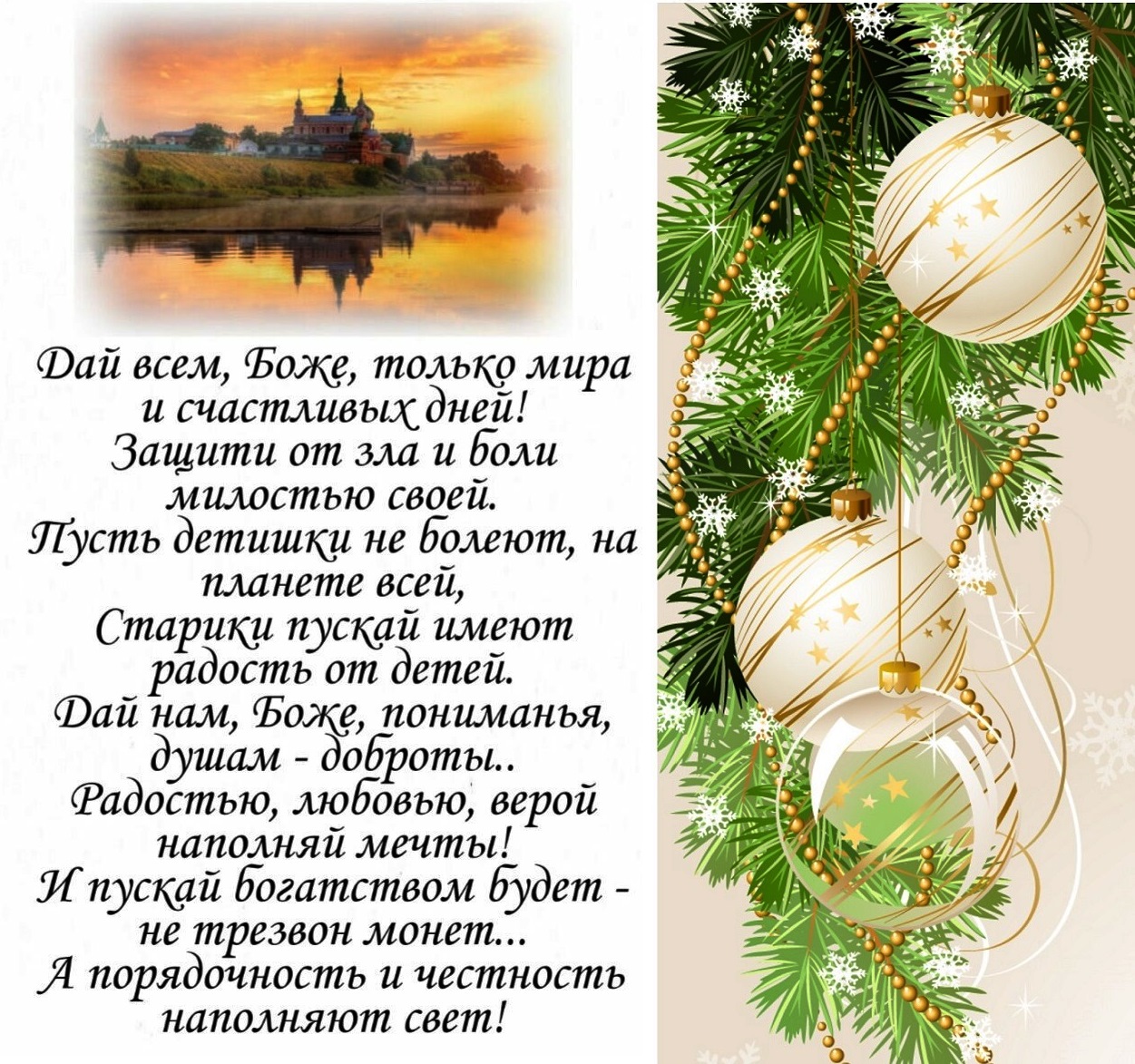 